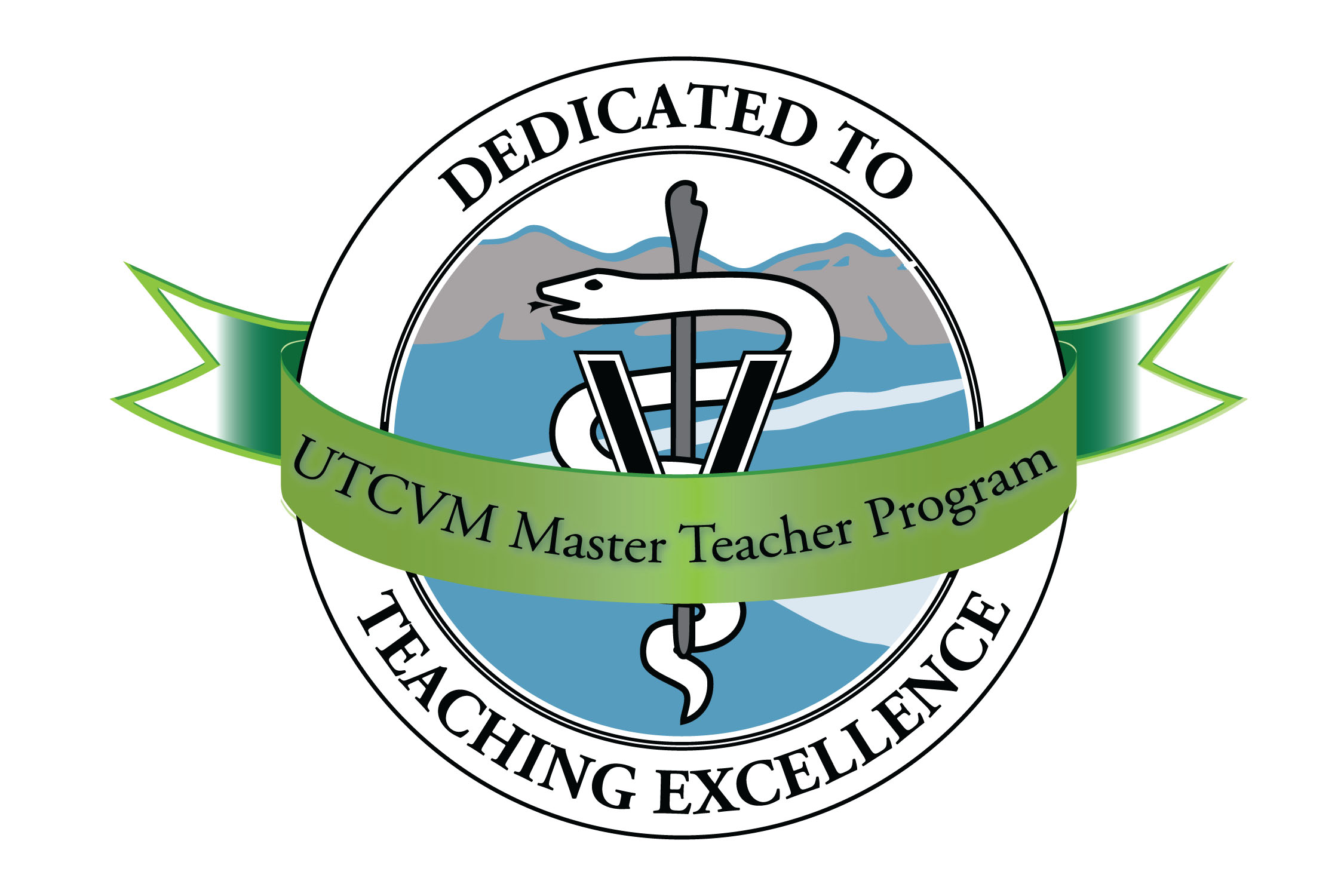 Master Teacher ProgramUniversity of Tennessee College of Veterinary MedicineSpring 2015 ScheduleFriday, January 9	*Note special time*	9:00 a.m. -- 1:00 p.m. Sequoyah Room Annual Fundamentals of Teaching WorkshopUpdate of the core topics for CVM instructors (principles of learning, objectives, lectures, and exams). While offered to meet the needs of new faculty, everyone is welcome to come for a refresher or update.Thursday, January 15 					8:00 -- 9:00 a.m. Sequoyah Room Real Conversations about GradesCourtney Wright, PhD, School of Communication Studies, UTWhat are students thinking when they want to talk about a grade or test result? How can we make these conversations more productive and pleasant? Dr. Wright will share her research and communication framework, along with suggestions for instructors.Thursday, February 19				8:00 -- 9:00 a.m. Sequoyah Room Fair Use & Contemporary Copyright Law in TeachingFrank Lancaster, Associate General Counsel, UTIndia Lane, Assistant Vice President for Academic Affairs and Student Success, UTThursday, March 19	*Note location*		8:00 -- 9:00 a.m. Tickle Seminar Room Analogics:  Using Analogies and Metaphors in TeachingJosé CastroMickey SimsThursday, April 16					8:00 -- 9:00 a.m. Sequoyah Room Current Educational Policy IssuesDetails to be announcedThursday, May 21					8:00 -- 9:00 a.m. Sequoyah Room Effective Graphics in Classroom PresentationsJoy Chambers, UTCVM Graphic DesignerFYI: Upcoming medical education meetings for 2015:International Association of Medical Science Educators Annual Conference, June 13–16, San DiegoVetEd Symposium, July 9–10, Cambridge, UKAssociation of Medical Educators in Europe, September 5–9, Glasgow, Scotland, UK